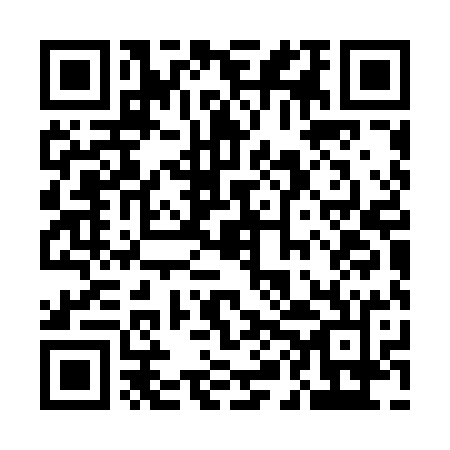 Prayer times for Carlson Landing, Alberta, CanadaMon 1 Jul 2024 - Wed 31 Jul 2024High Latitude Method: Angle Based RulePrayer Calculation Method: Islamic Society of North AmericaAsar Calculation Method: HanafiPrayer times provided by https://www.salahtimes.comDateDayFajrSunriseDhuhrAsrMaghribIsha1Mon2:564:211:317:2710:4112:062Tue2:574:221:327:2710:4012:063Wed2:574:231:327:2610:4012:064Thu2:584:241:327:2610:3912:055Fri2:594:261:327:2610:3812:056Sat3:004:271:327:2510:3712:047Sun3:004:281:327:2510:3612:048Mon3:014:301:337:2410:3412:039Tue3:024:311:337:2410:3312:0310Wed3:034:331:337:2310:3212:0211Thu3:044:351:337:2310:3012:0212Fri3:044:361:337:2210:2912:0113Sat3:054:381:337:2210:2812:0014Sun3:064:401:337:2110:2611:5915Mon3:074:421:337:2010:2411:5916Tue3:084:431:337:1910:2311:5817Wed3:094:451:347:1910:2111:5718Thu3:104:471:347:1810:1911:5619Fri3:114:491:347:1710:1711:5520Sat3:124:511:347:1610:1511:5421Sun3:134:531:347:1510:1411:5322Mon3:144:551:347:1410:1211:5223Tue3:154:571:347:1310:1011:5124Wed3:164:591:347:1210:0711:5025Thu3:175:011:347:1110:0511:4926Fri3:185:031:347:1010:0311:4827Sat3:195:061:347:0810:0111:4728Sun3:205:081:347:079:5911:4629Mon3:225:101:347:069:5711:4530Tue3:235:121:347:059:5411:4431Wed3:245:141:347:039:5211:43